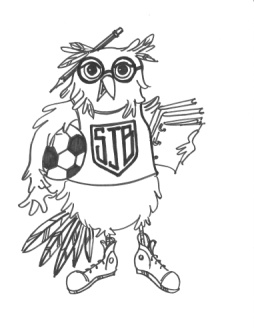 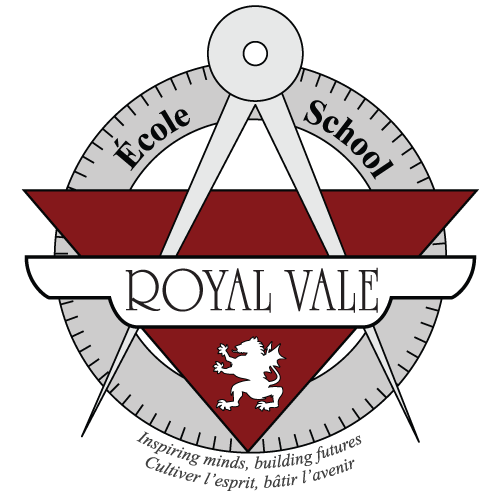 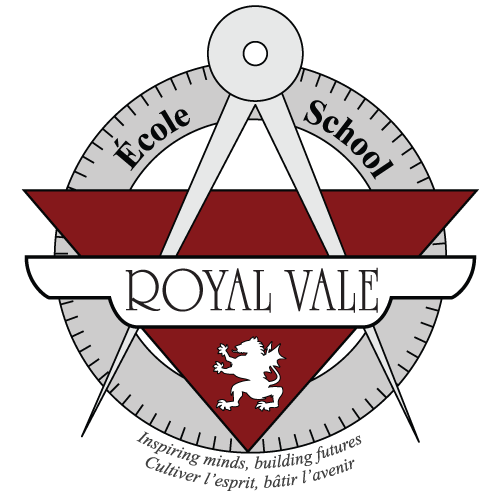 bFrench Types of evaluation tools that may be used:RubricsTestsClass assignmentsReading evaluationsClass discussionsEnglish Language ArtsTypes of evaluation tools that may be used:Research projectsLiterary assignmentsRubricsReading ResponseClassroom discussionsPresentations  Mathematics    Types of evaluation tools that may be used:TestsClassworkSituational ProblemsRubricsEthics and Religious Culture      Types of evaluation tools that may be used:RubricsClassroom discussionsPresentationsRubricsPhysical Education and HealthTypes of evaluation tools that may be used:Healthy habits planTeam strategies planMovement sequence planRubrics